　鍋に牛乳（1ℓ）とグラニュー糖（100ｇ）を入れて、溶けるまで温める（60℃位まで）。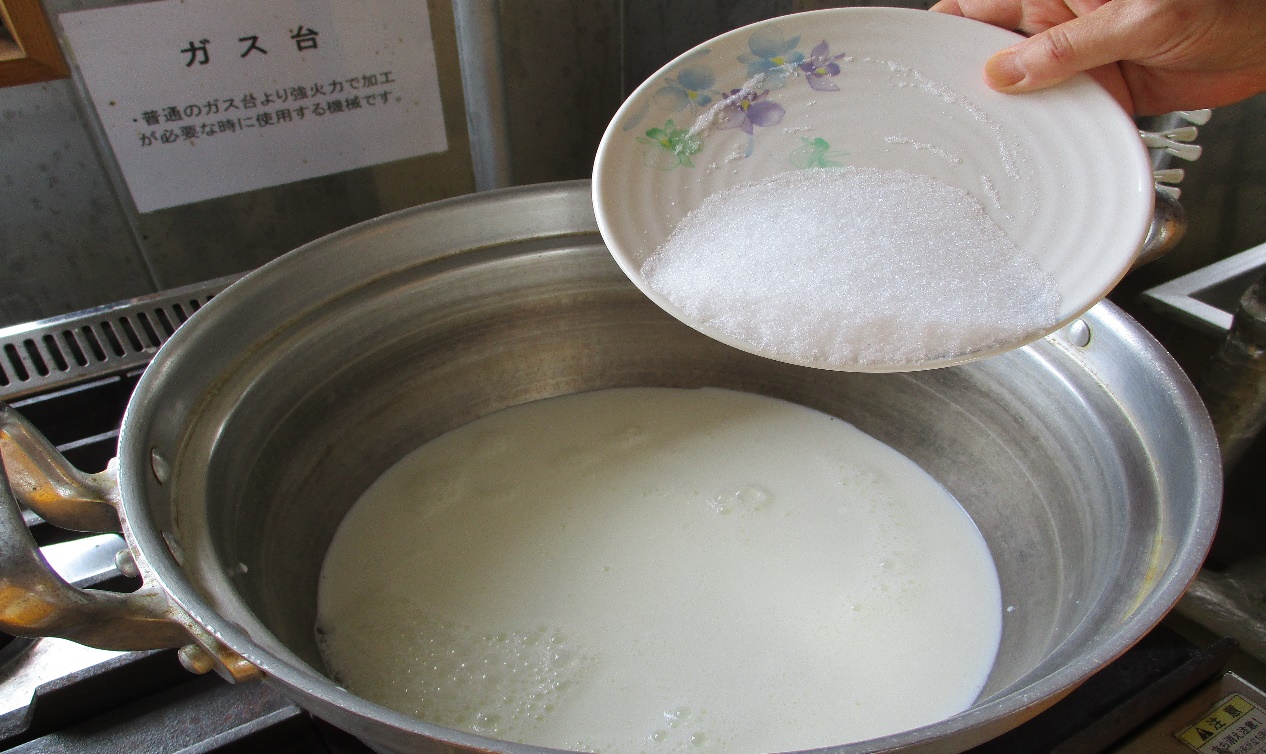 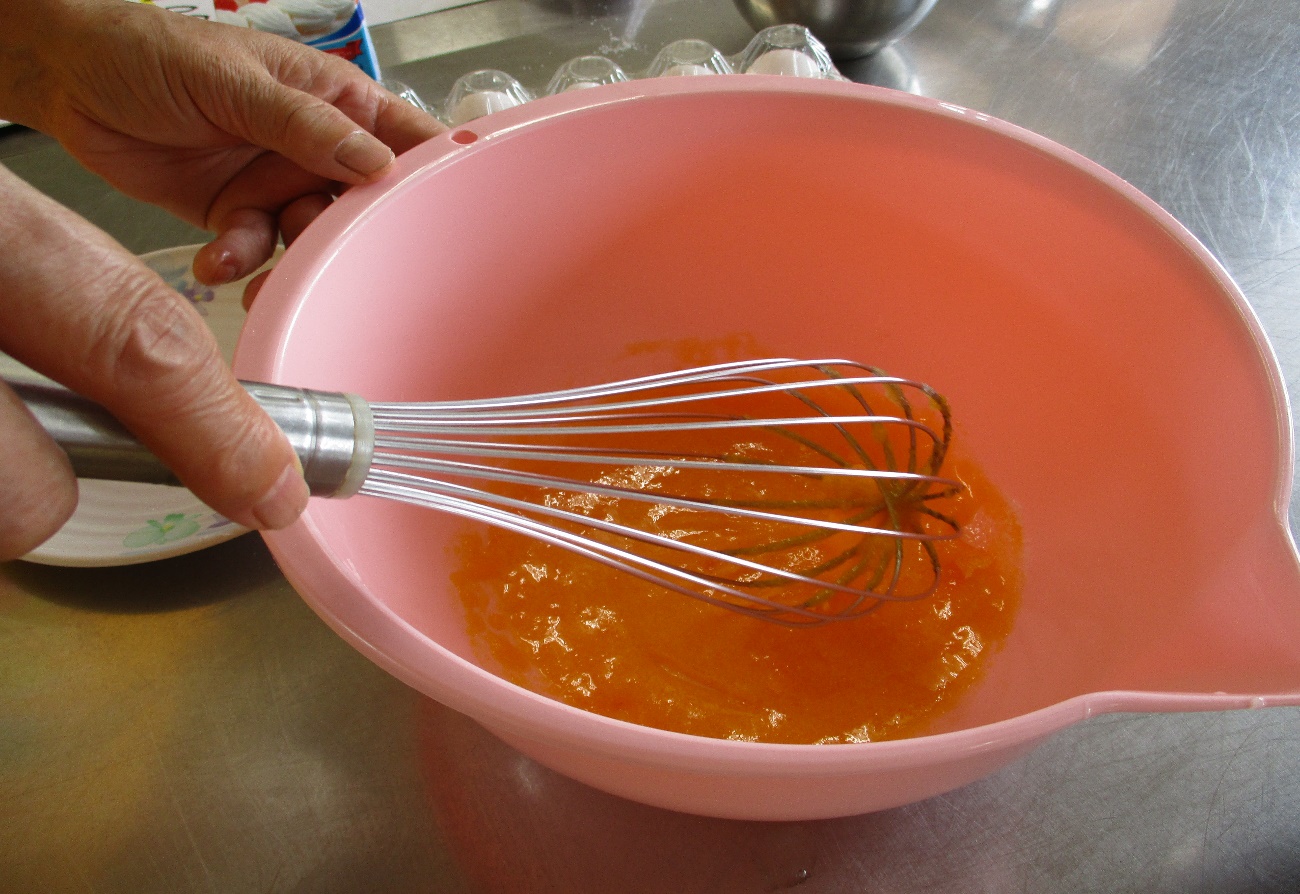 ボールに卵黄（3個分）とグラニュー糖（100ｇ）を入れて、泡立て器で白くクリーム状にする
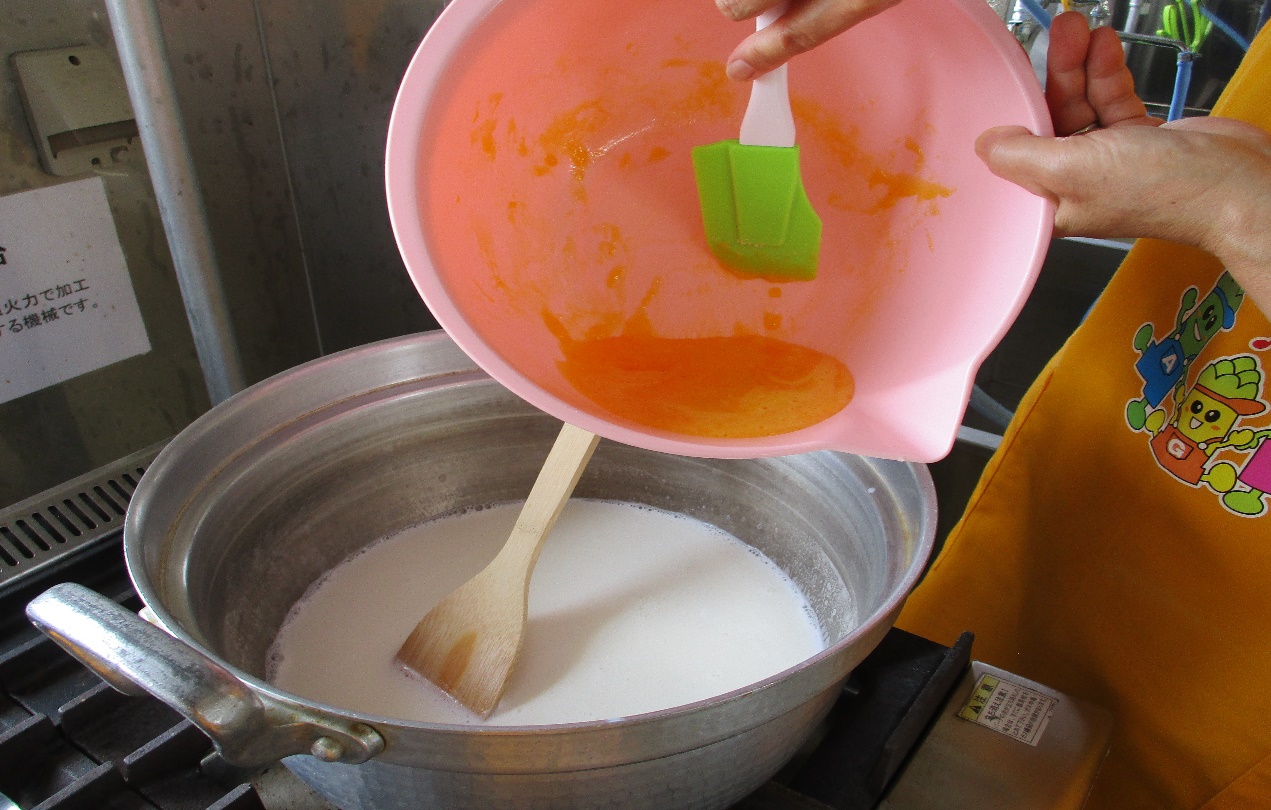 　牛乳とグラニュー糖の入った鍋に、クリーム状にした卵黄を入れる。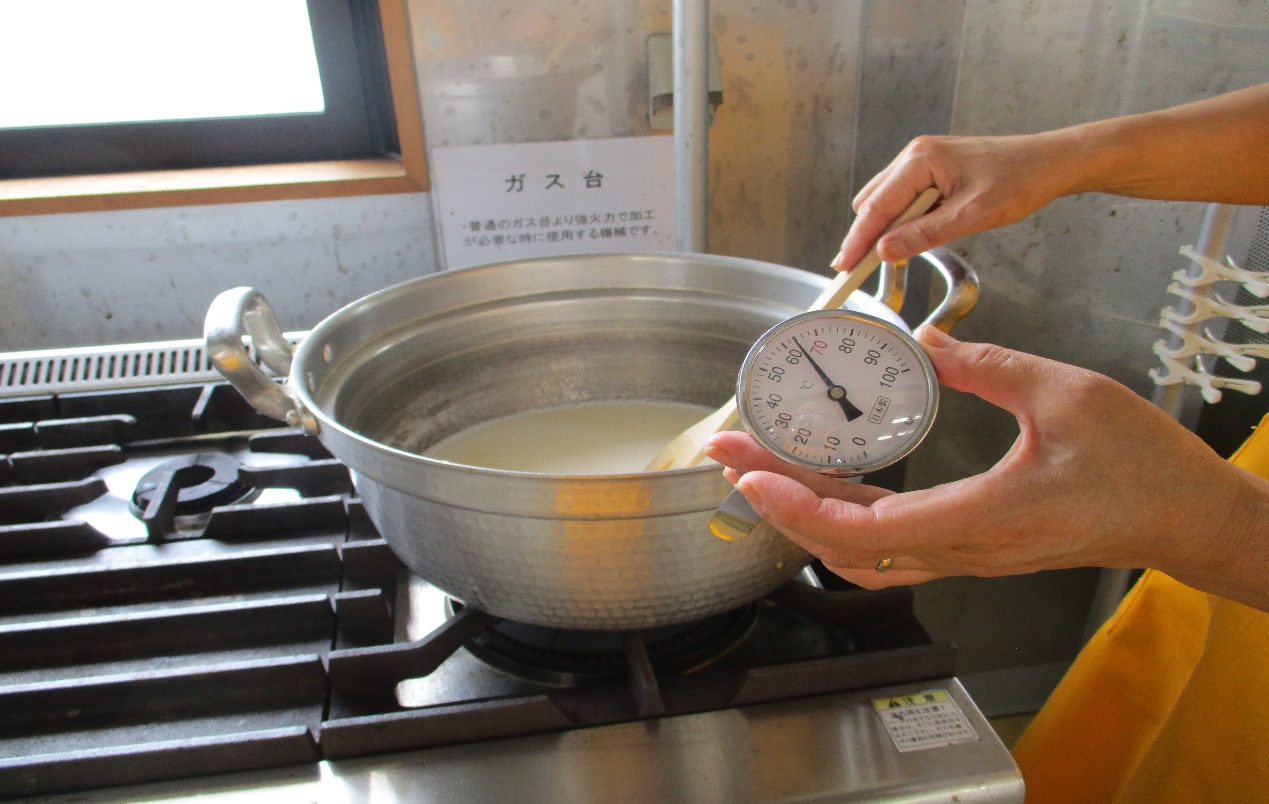 　鍋に卵黄を入れて、温め80℃で火を止めて10分間置く。　　　(注：83℃以上になると卵が凝固するので気を付ける)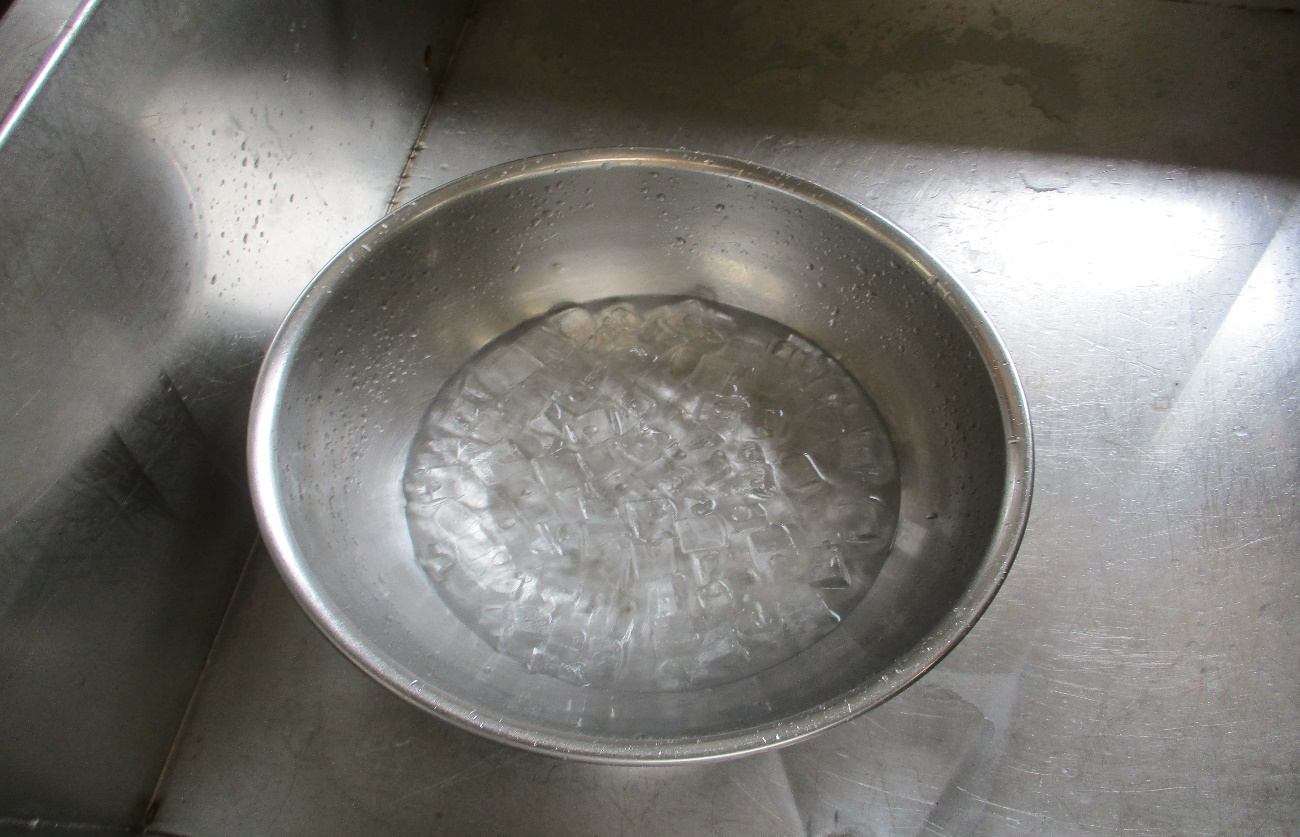 　大きめのボールに氷水を用意する。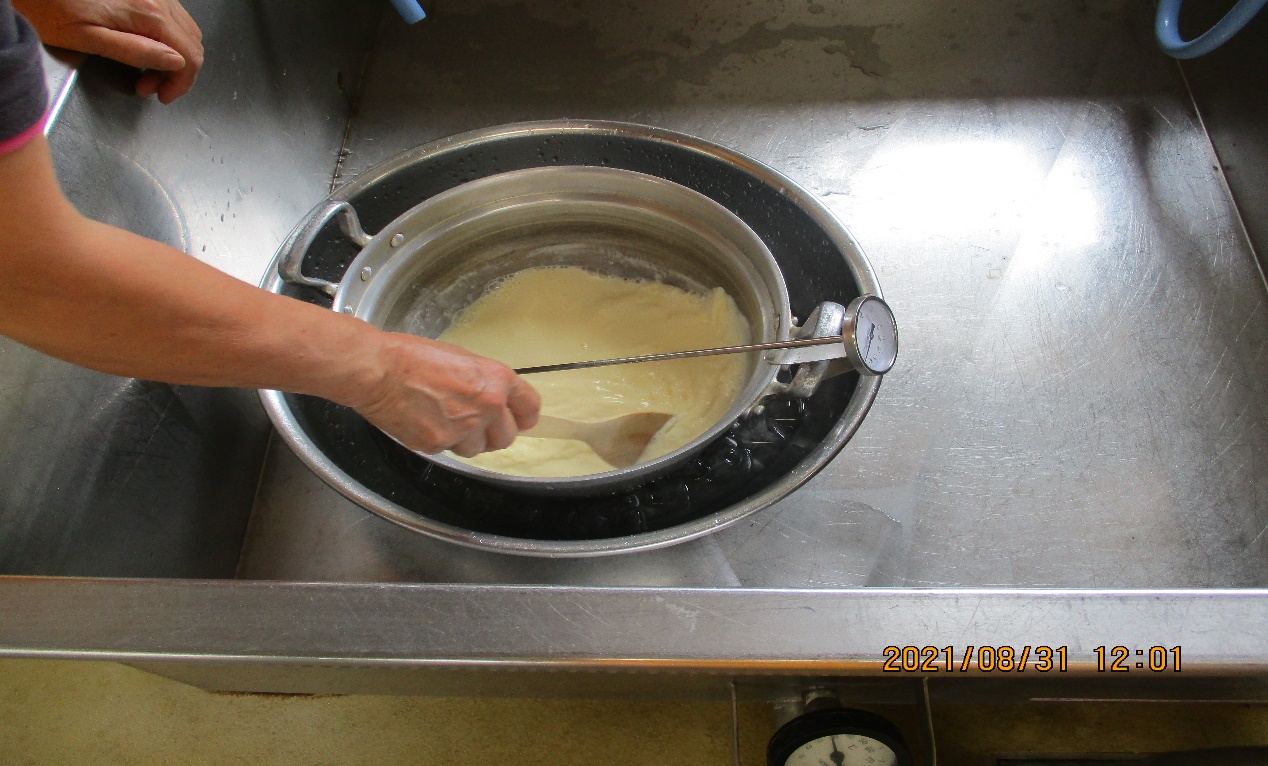 　氷水の入ったボールに鍋を入れて20℃まで冷やす。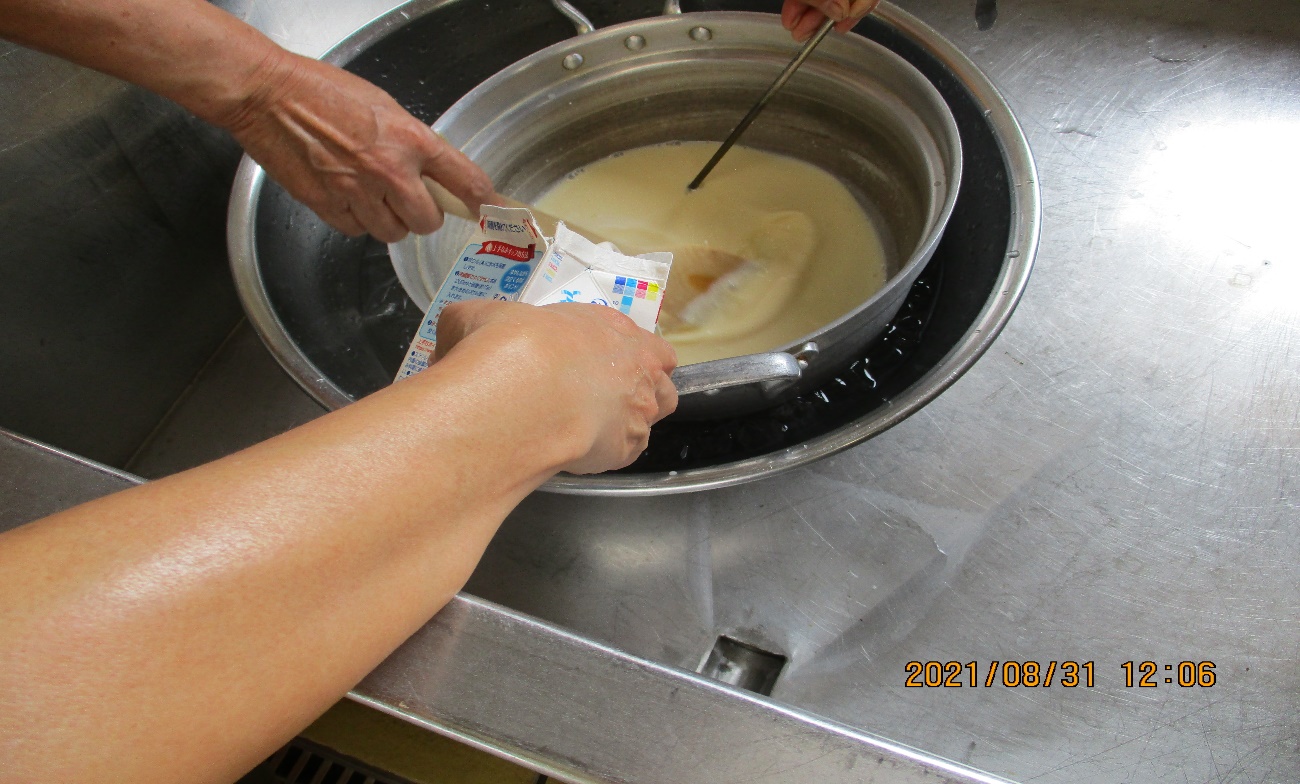 　20℃まで冷えたら、生クリームを入れる。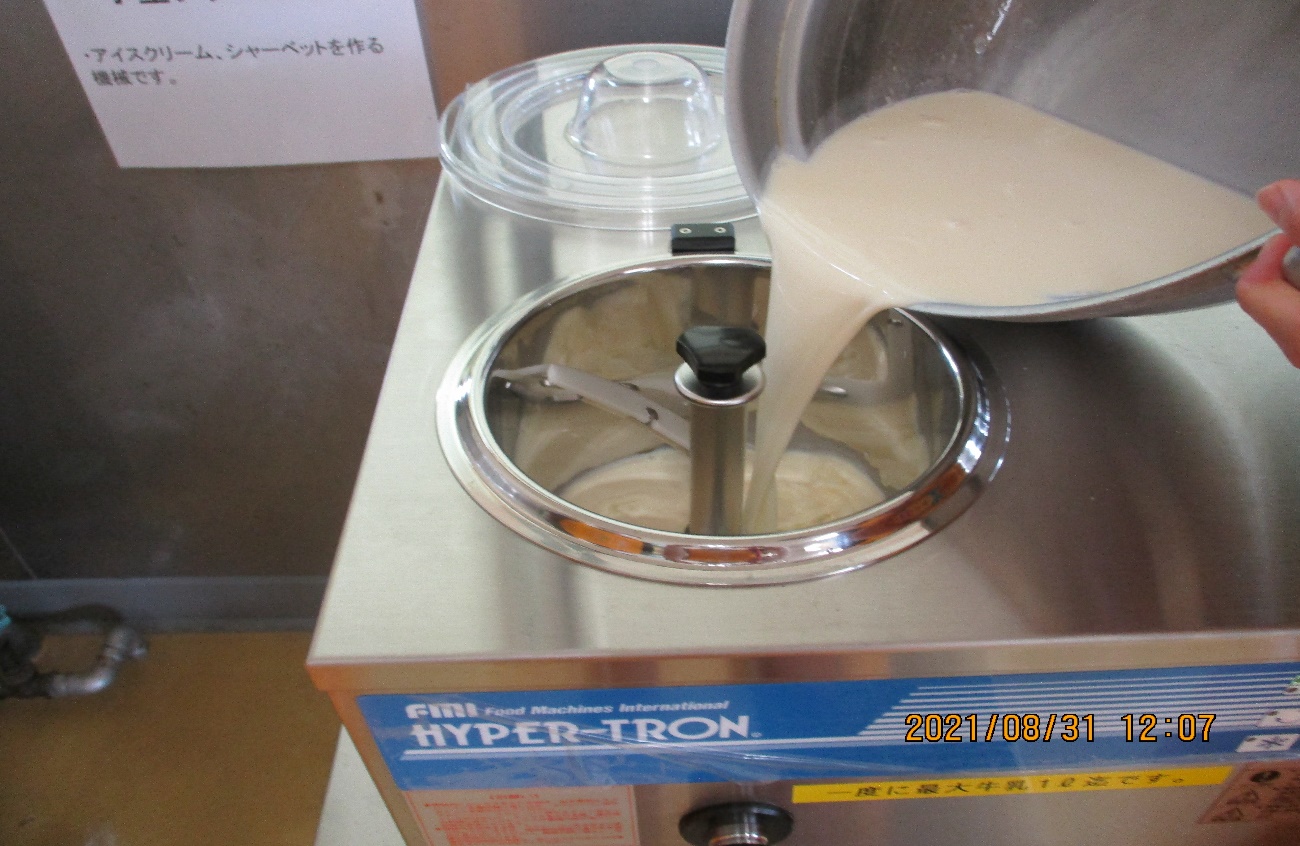 　アイスクリーマーに入れる。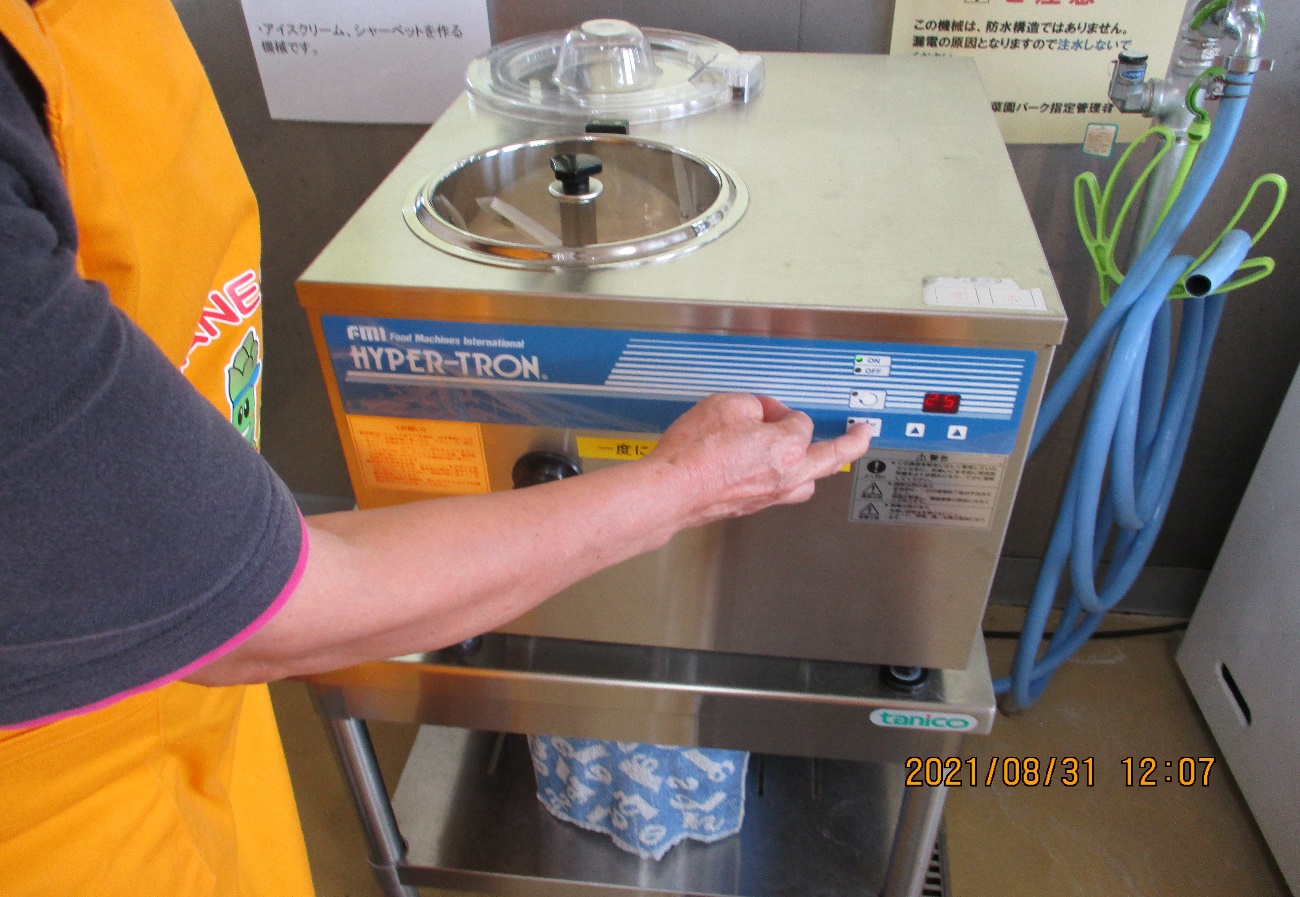 　25分練る。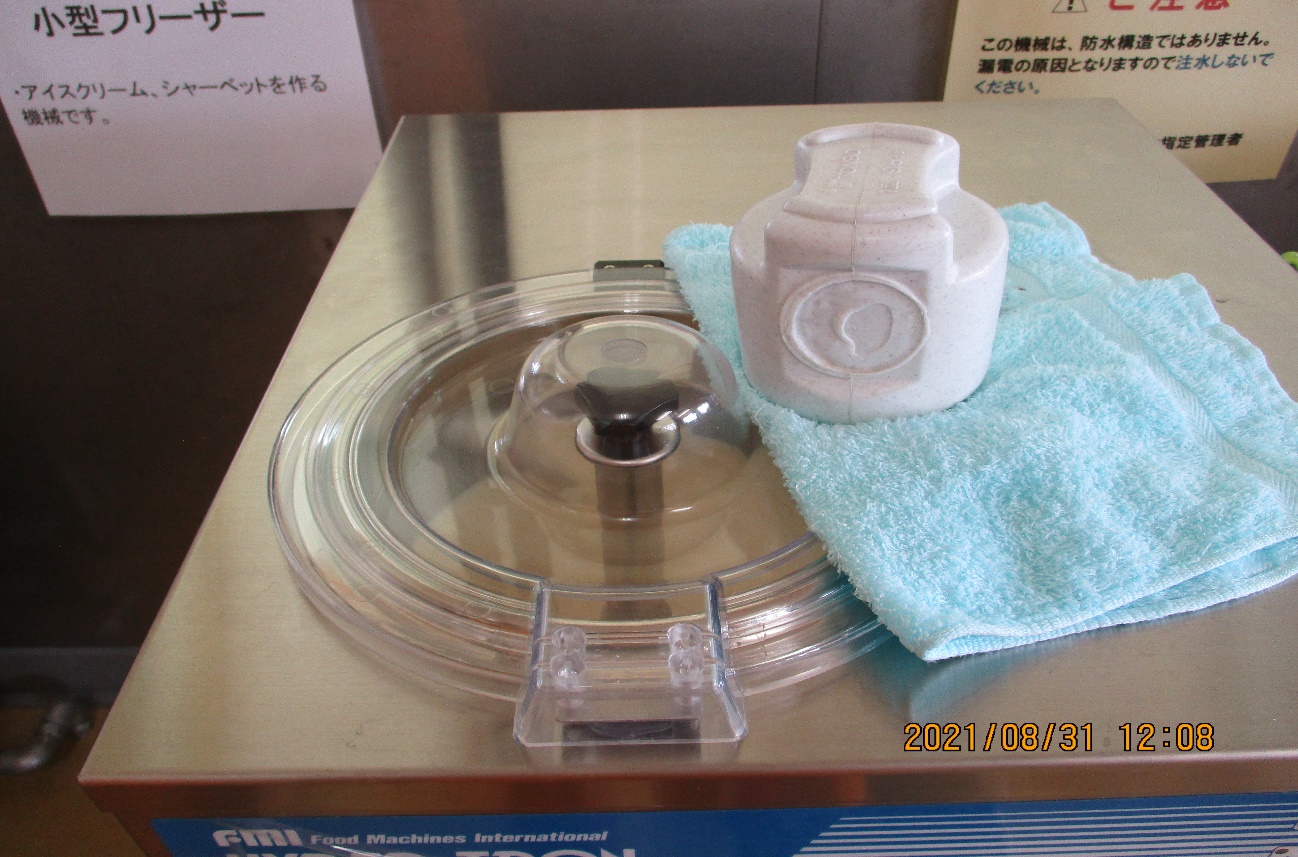 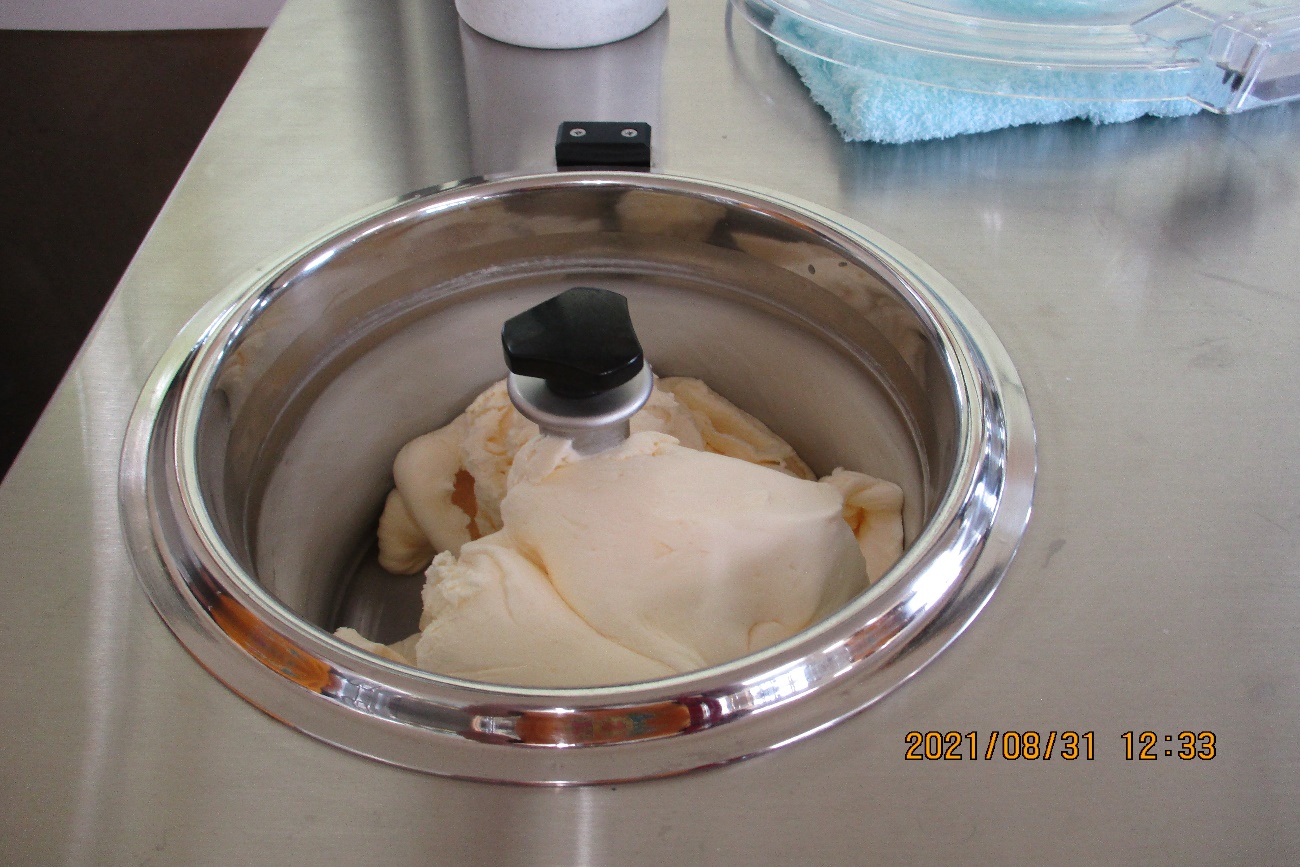 出来上がり！